Lampiran 1. Hasil Identifikasi Tanaman Aren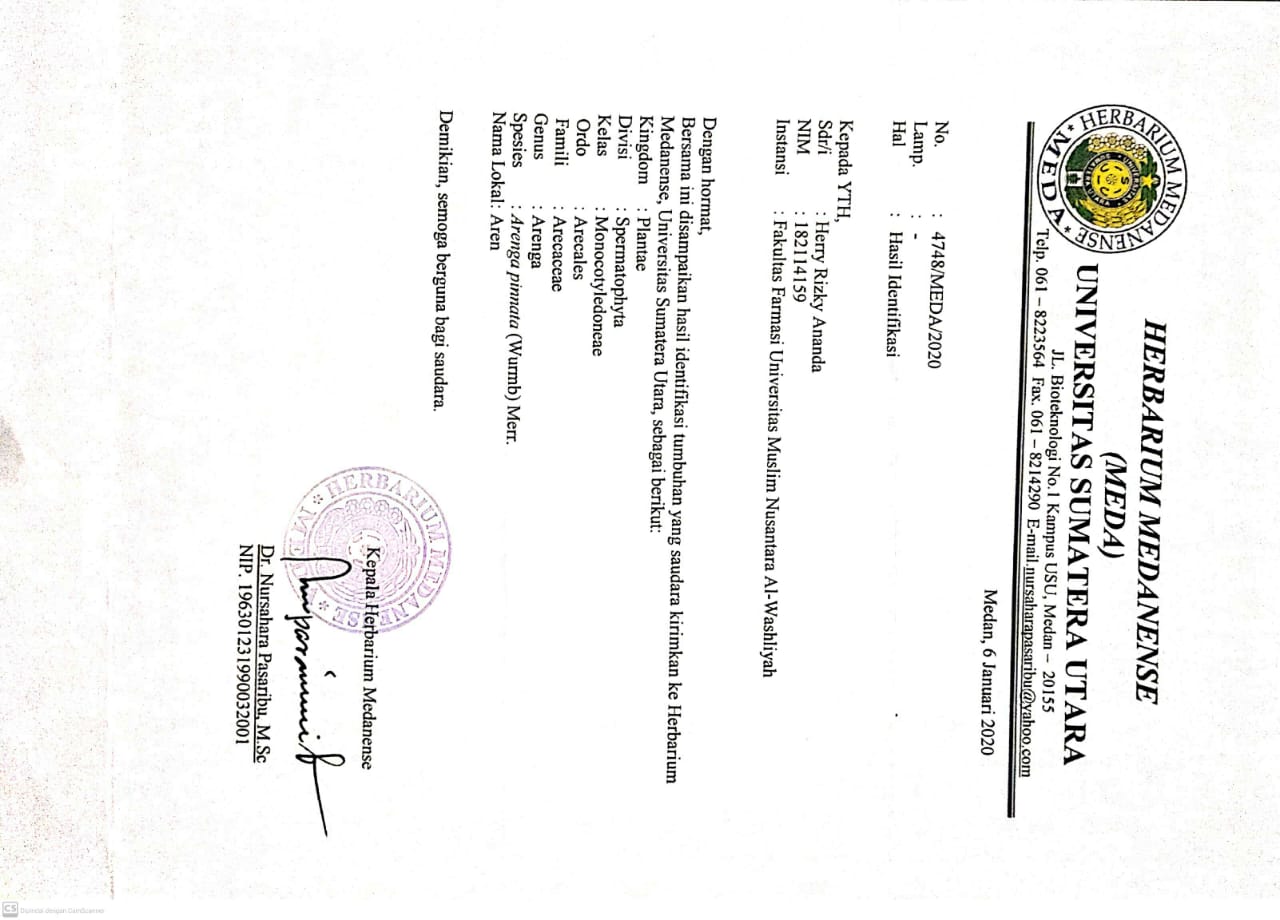 Lampiran 2. Hasil Etical Clearen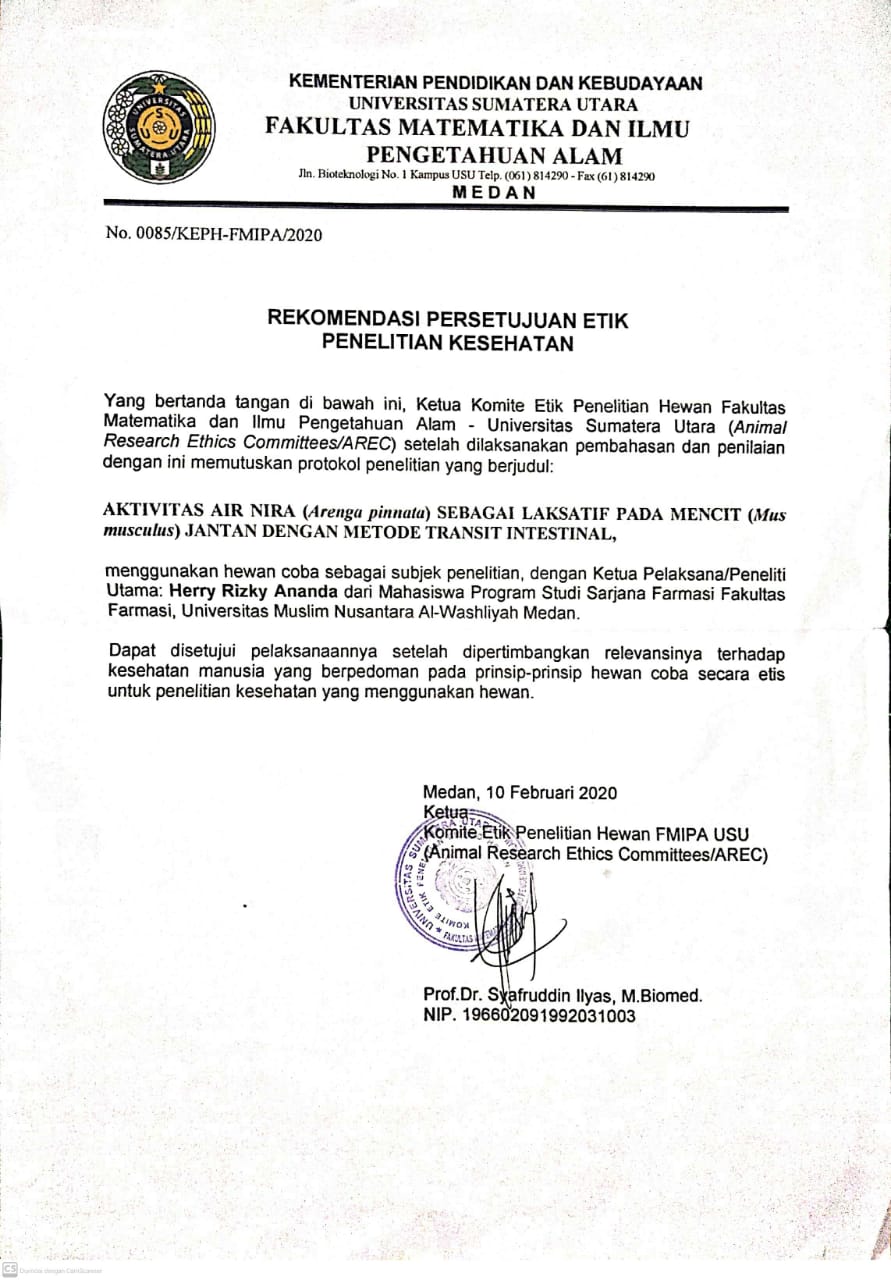 Lampiran 3. Tumbuhan Aren Dan Air Nira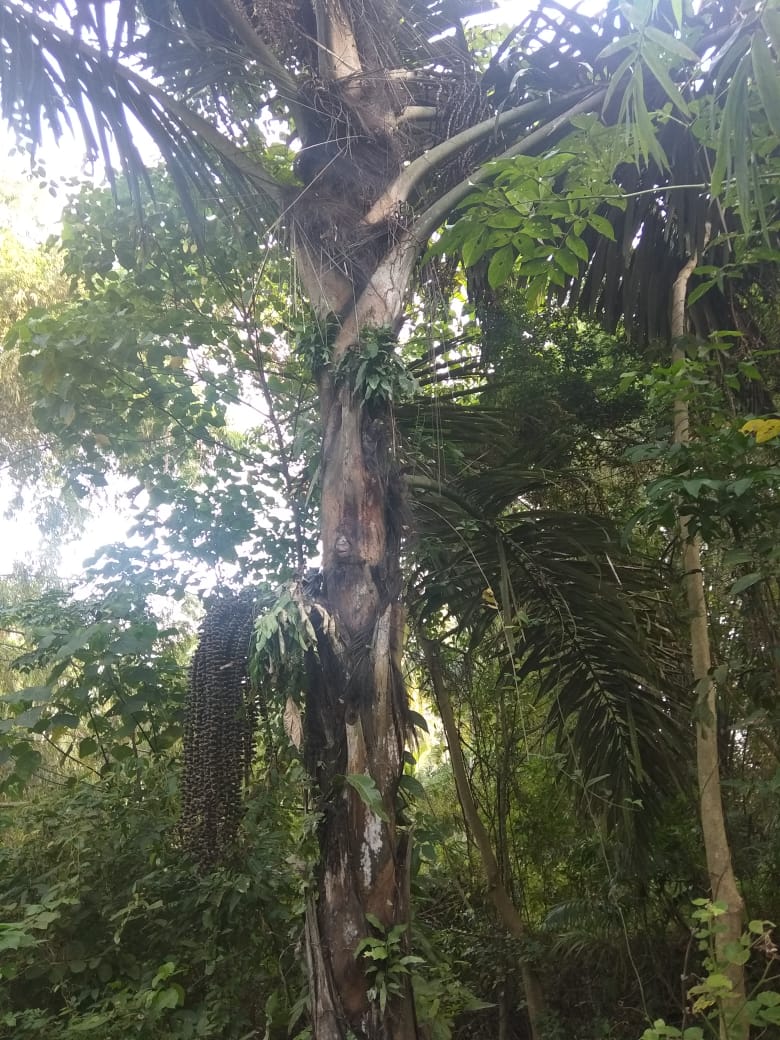 Tumbuhan aren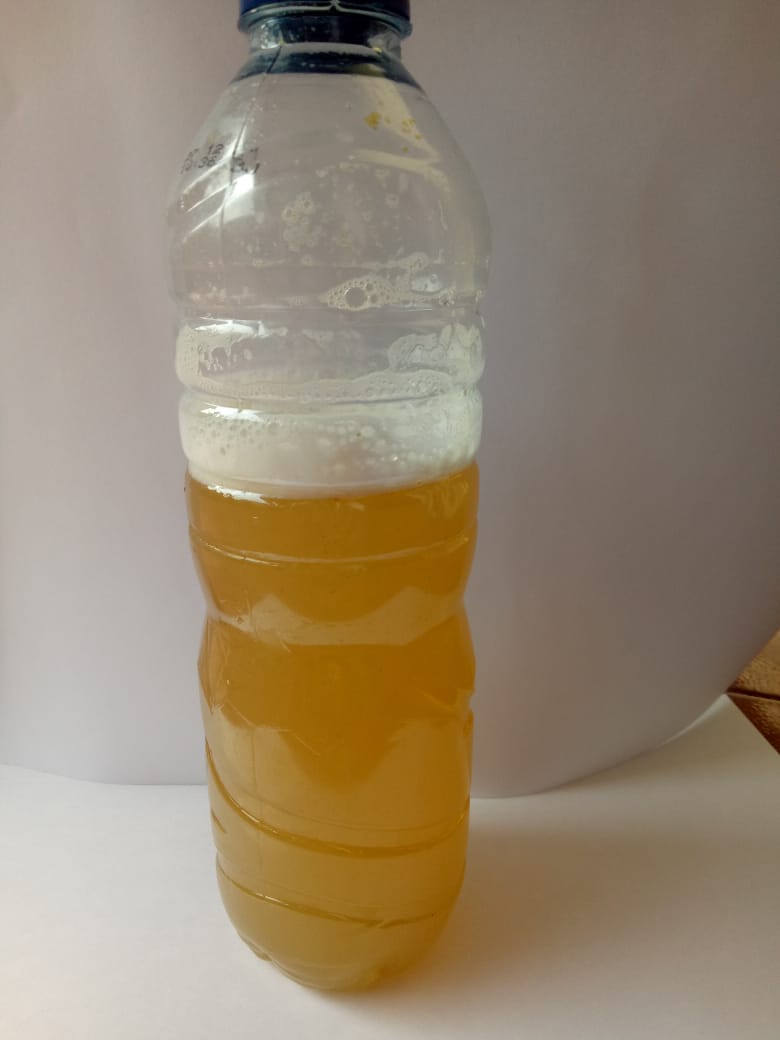 Air niraLampiran 4. Hasil Skrining Fitokimia Air Nira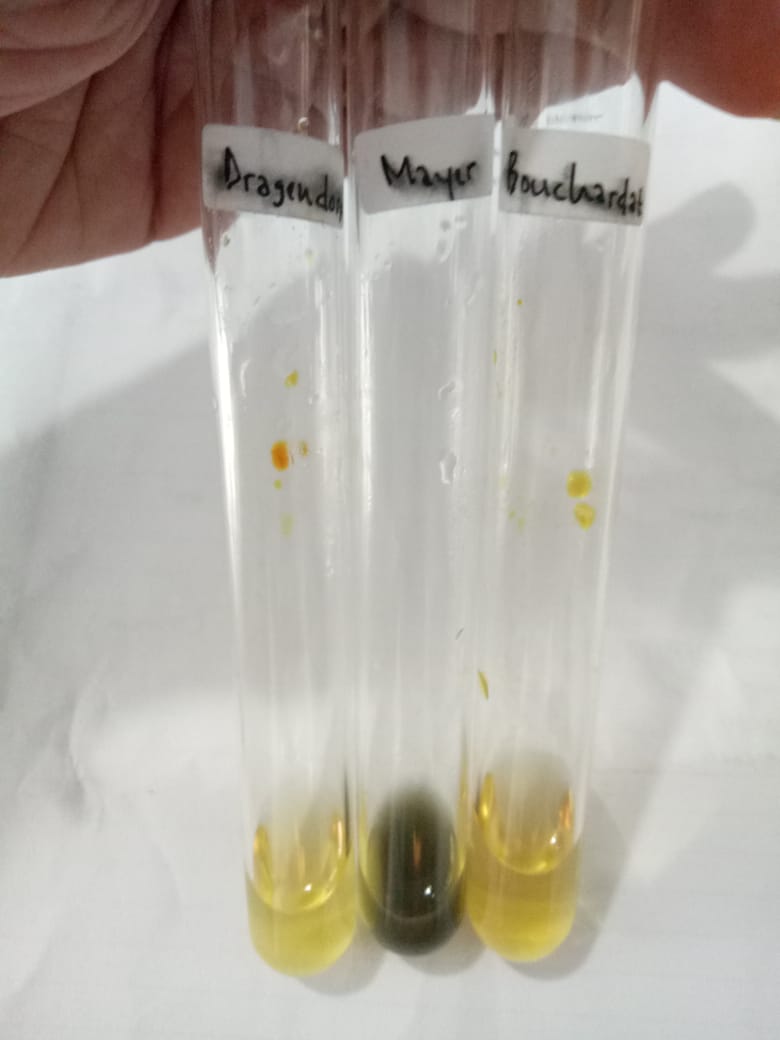 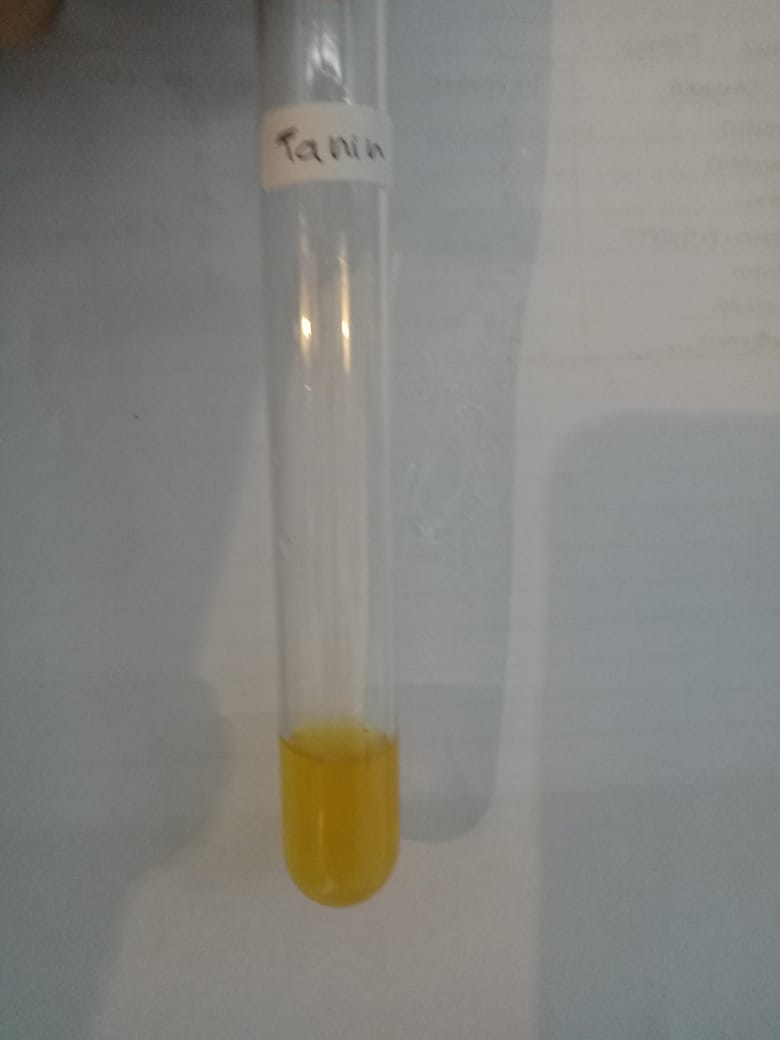 	        Alkaloid (-)					Tanin (-)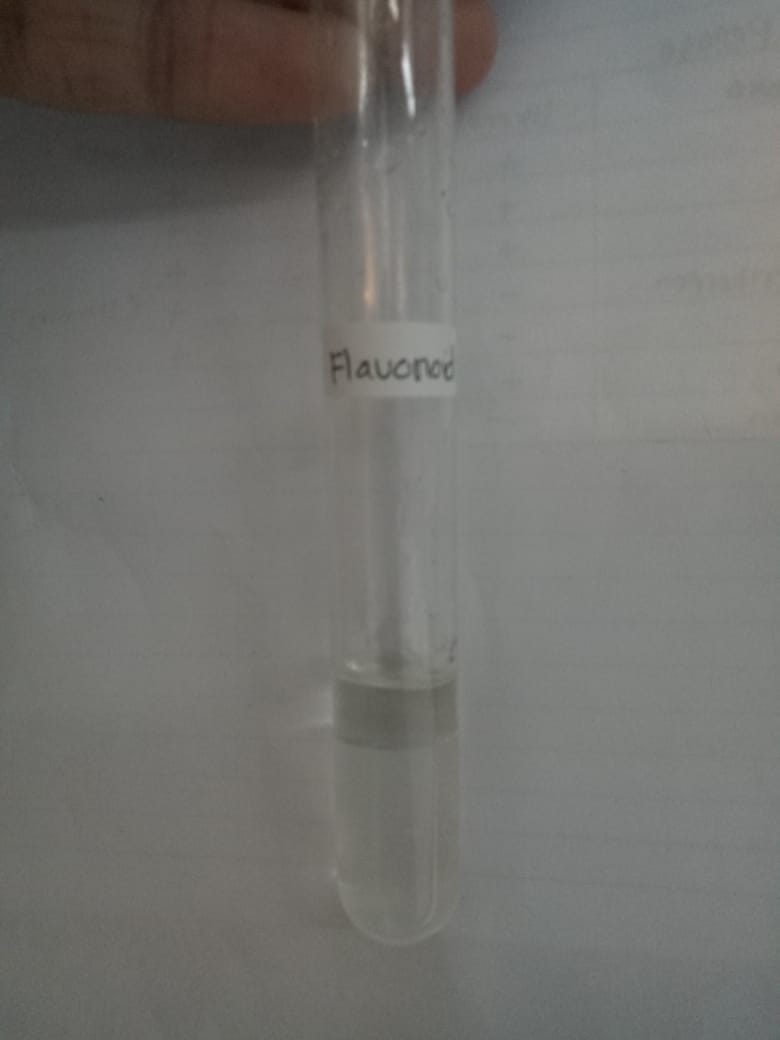 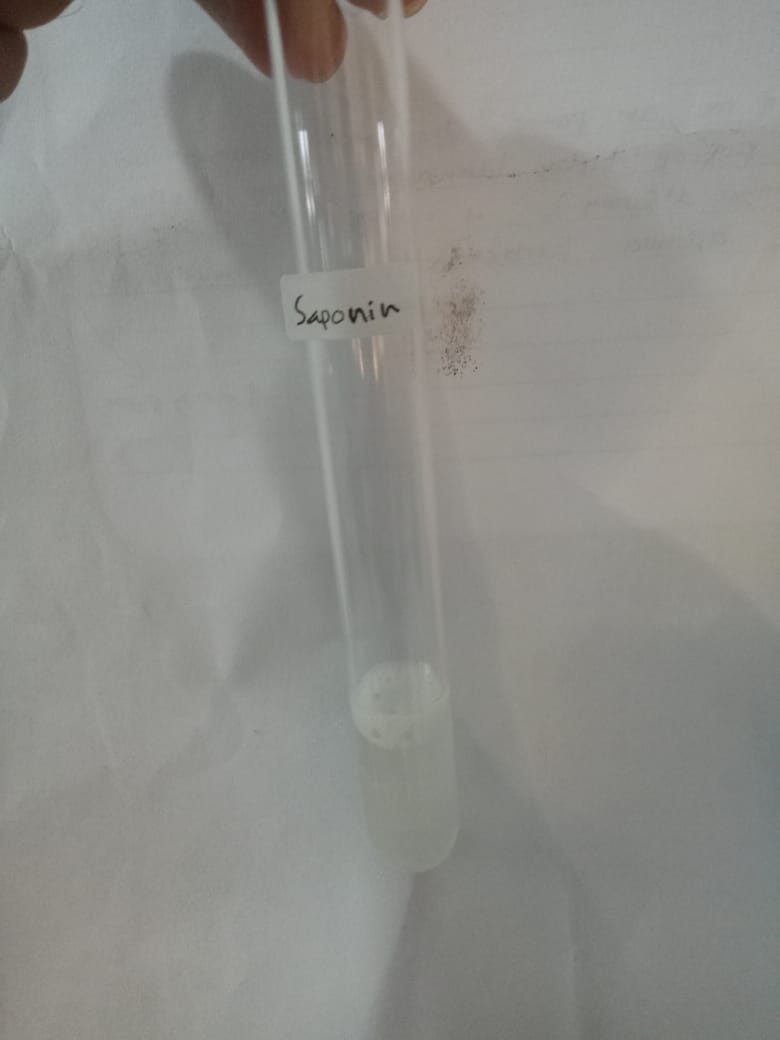 	      Flavanoid (-)					Saponin (+)Lampiran 4. (lanjutan)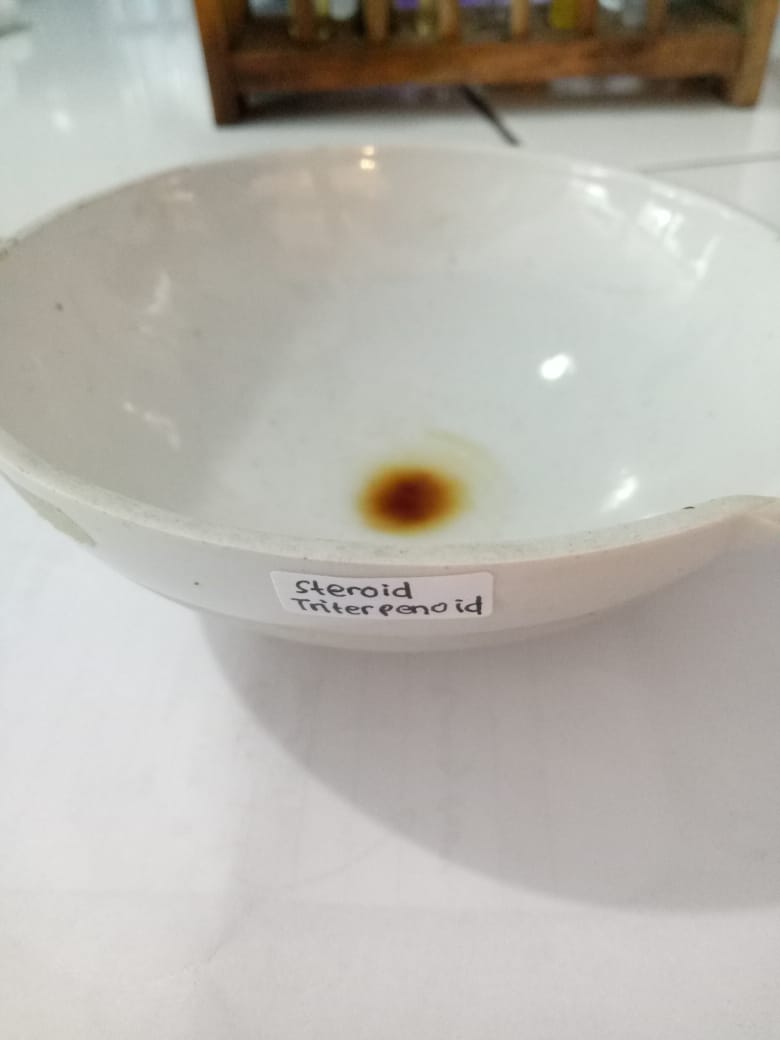 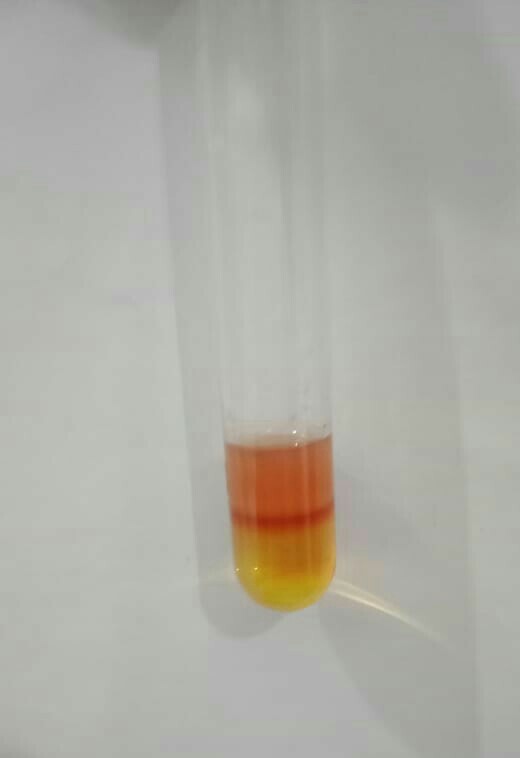 	Steroid tertefenoid (-)				        Antrakuinon (+)Lampiran 5. Pembedahan dan Pengamatan Panjang Lintasan Norit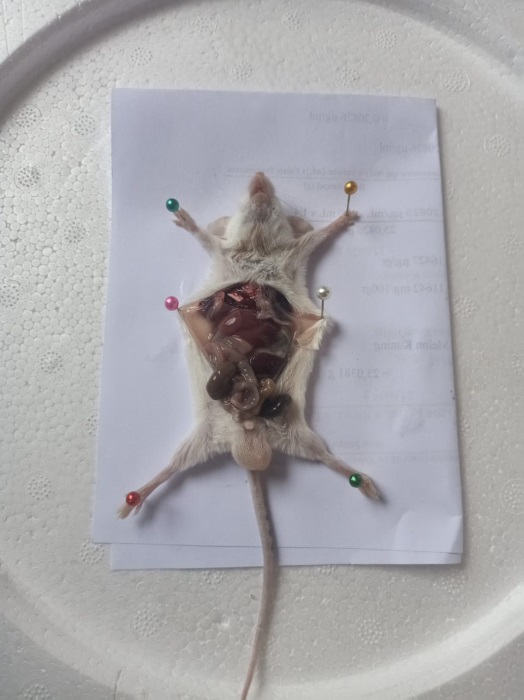 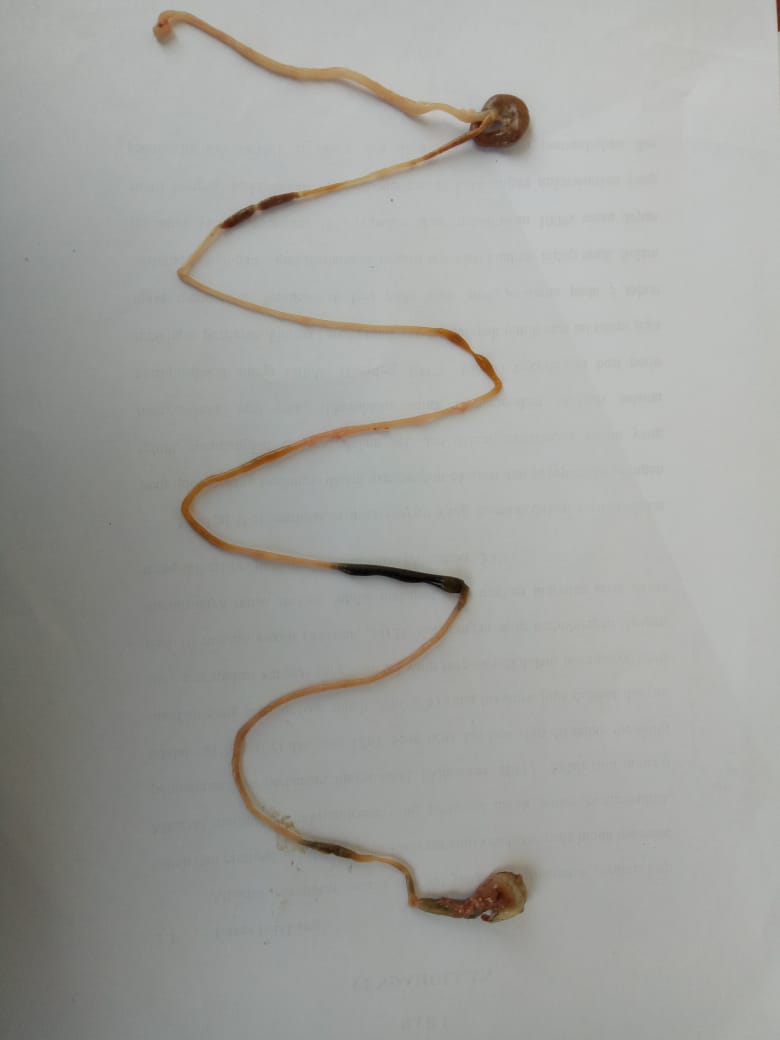 Proses pembedahan				    Kontrol (-) Aquadest	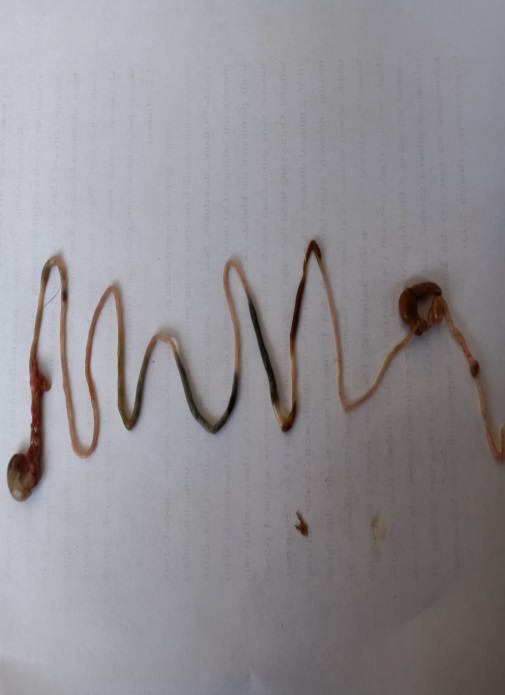 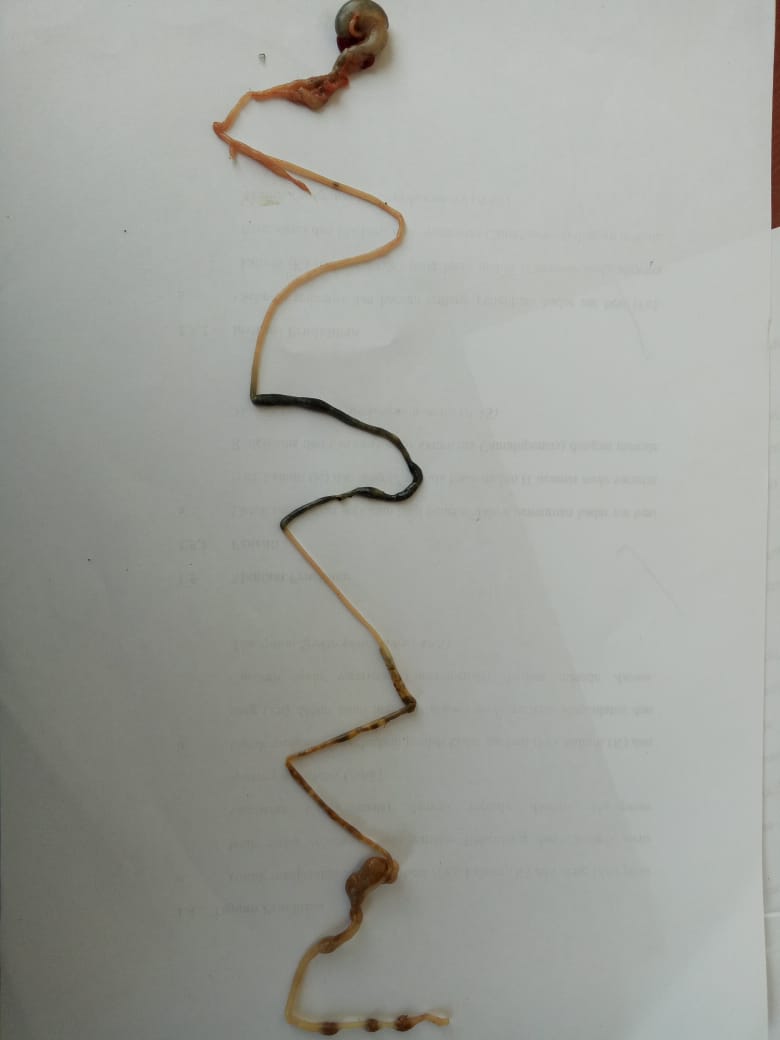 Kontrol (+) Bisacodyl 2 mg/20 g BB			   Air nira 0,4 ml/20 g BBLampiran 5. (lanjutan)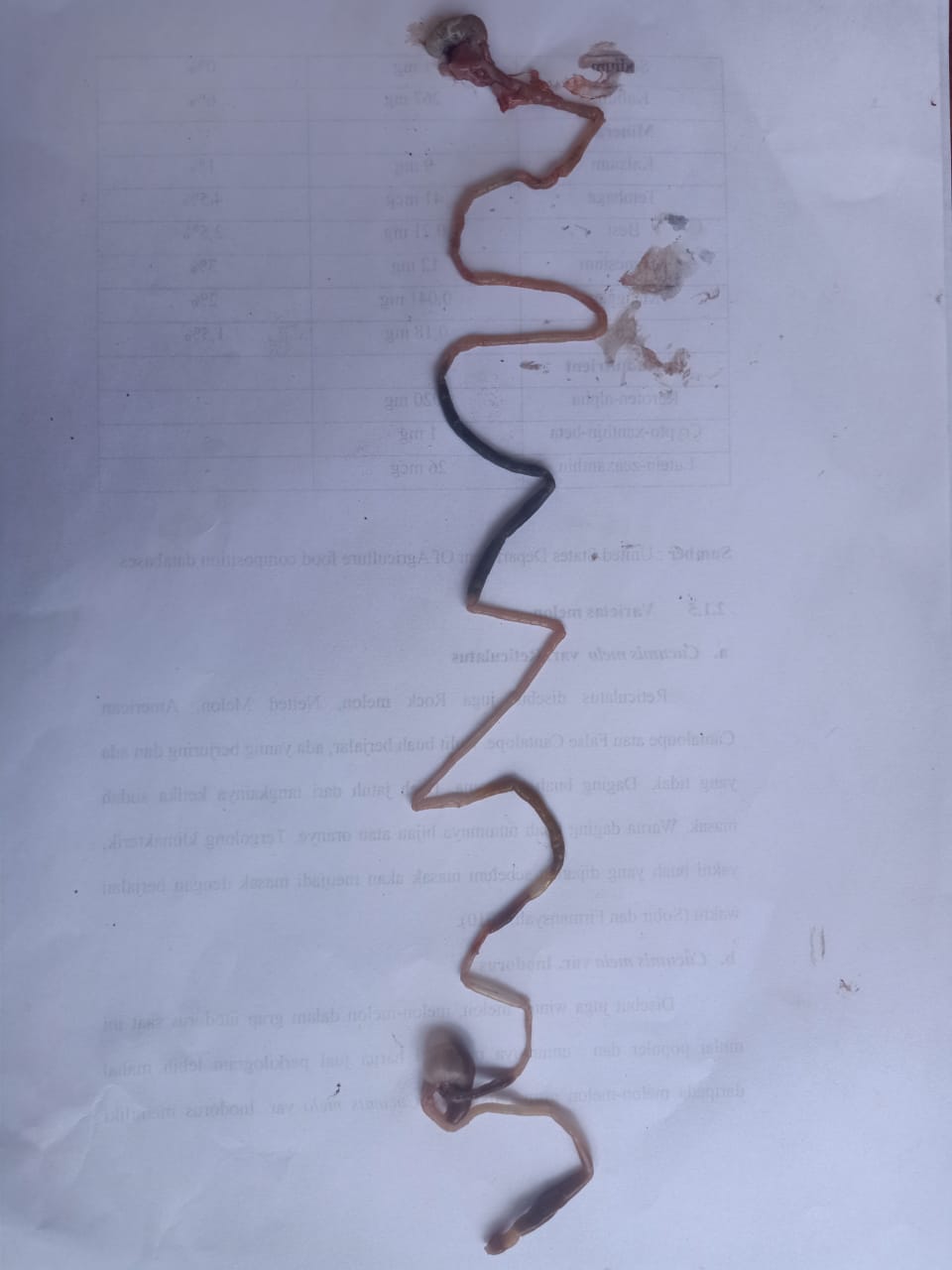 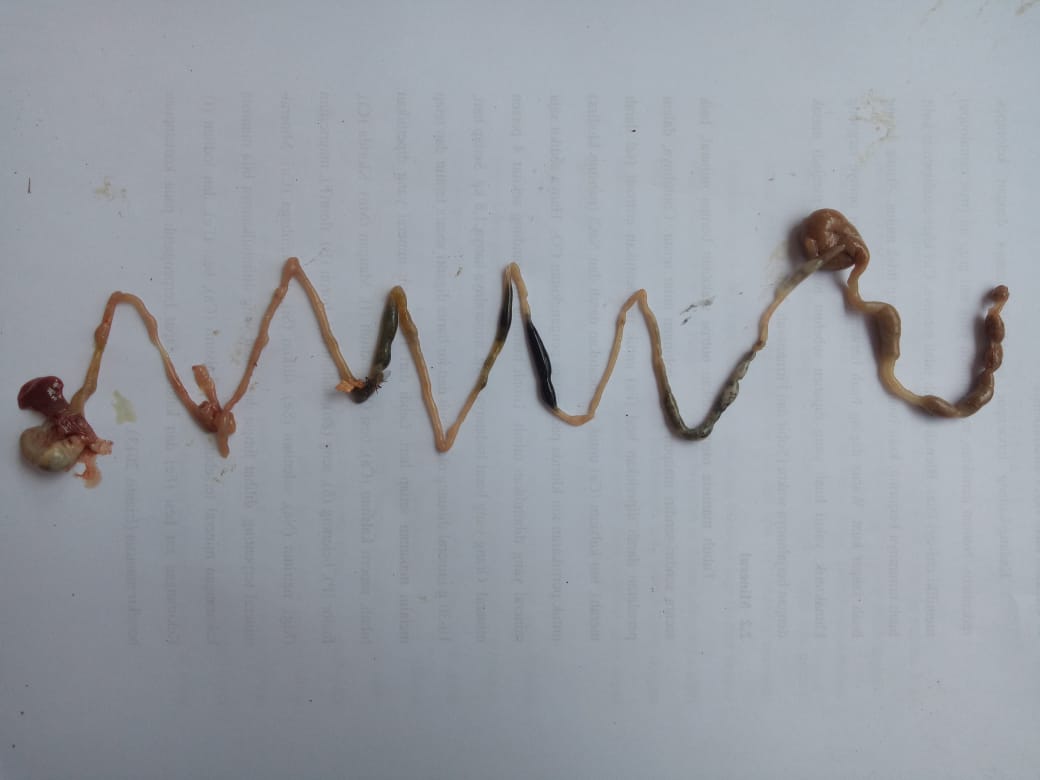        	Air nira 0,5ml/20 g BB  				     Air nira 0,6ml/20 g BBLampiran 6. Bagan Alir PenelitianLampiran 7. Bagan Alir Pengujian Efek LaksatifLampiran 8. Perhitungan Dosis	Dosis pemberian gambirDosis gambir = 3 g/kg BBDosis gambir pada mencit 	=   x 20 g		= 0,06 g		= 60 mgKonsentrasi infusa gambir 20%	=  	= 		   = 200 mg/mlVolume pemberian gambir pada mencit 	= 	= 0,3 ml/20 g BB mencitDosis pemberian bisacodylDosis bisacodyl = 100 mg/kg BBDosis bisacodyl pada mencit 	=   x 20 g	=  x 20 g	= 0,002 g	= 2 mgLampiran 8. (lanjutan)Konsentrasi suspensi bisacodyl 1% = 	= 	= 10 mg/mlVolume pemberian bisacodyl pada mencit 	= 		= 0,2 ml/20 g BB mencitDosis pemberian Air niraAir nira = 0,4 ml/20 g BBAir nira = 0,5 ml/20 g BBAir nira = 0,6 ml/20 g BBDosis pemberian Norit 1% BB Mencit = 20 gVolume pemberian 	=  x 20 g	= 0,2 ml/20 g BBLampiran 9. Hasil persentase rasio lintasan noritLampiran 10. Perhitungan Persentase Rasio Lintasan NoritContoh:Persentase rasio lintasan norit dihitung dengan rumus sebagai berikut:   x   100%Kontrol (-) Aquadest 	=  x   100% = 23,25%Kontrol (+) Bisacodyl 2mg/20 g BB	=  x   100% = 71,42%Air Nira 0,4 ml/20 g BB	=  x   100% = 51,21%Air Nira 0,5 ml/20 g BB	=  x   100% = 47,87%Air Nira 0,6 ml/20 g BB	=  x   100% = 71,26%Lampiran 11. Hasil uji ANOVAHasil uji NormalitasHasil uji HomogenitasHasil uji ANOVALampiran 12. Hasil Uji Lanjut TukeyNo. MencitPerlakuanBB Mencit (g)A (cm)Rata-rata ± SDB (cm)Rata-rata ± SDRasio Lintasan Norit (%)Rata-rata1Kontrol (-) Aquadest 23108,2± 1,304336,5  ± 3,7123,2522,51  ± 2,692Kontrol (-) Aquadest 2378,2± 1,303536,5  ± 3,712022,51  ± 2,693Kontrol (-) Aquadest 2098,2± 1,303436,5  ± 3,7126,4722,51  ± 2,694Kontrol (-) Aquadest 2088,2± 1,303536,5  ± 3,7122,8522,51  ± 2,695Kontrol (-) Aquadest 2278,2± 1,303536,5  ± 3,712022,51  ± 2,696Kontrol (+) Bisacodyl 2 mg/20 g BB232527    ± 3,533543,6  ± 5,2271,4262,22  ± 7,13 7Kontrol (+) Bisacodyl 2 mg/20 g BB203227    ± 3,534943,6  ± 5,2265,3062,22  ± 7,13 8Kontrol (+) Bisacodyl 2 mg/20 g BB262927    ± 3,534643,6  ± 5,2263,0462,22  ± 7,13 9Kontrol (+) Bisacodyl 2 mg/20 g BB232327    ± 3,534443,6  ± 5,2252,2762,22  ± 7,13 10Kontrol (+) Bisacodyl 2 mg/20 g BB232627    ± 3,534443,6  ± 5,2259,0962,22  ± 7,13 11Air Nira 0,4 ml/20 g BB232119,8  ± 2,164145  ± 3,1251,2144,12  ± 5,28 12Air Nira 0,4 ml/20 g BB241819,8  ± 2,164545  ± 3,124044,12  ± 5,28 13Air Nira 0,4 ml/20 g BB252219,8  ± 2,165045  ± 3,124444,12  ± 5,28 14Air Nira 0,4 ml/20 g BB231719,8  ± 2,1644,545  ± 3,1238,2044,12  ± 5,28 15Air Nira 0,4 ml/20 g BB262119,8  ± 2,1644,545  ± 3,1247,1944,12  ± 5,28 16Air Nira  0,5 ml/20 g BB2322,527,3  ± 3,38 4745,8  ± 2,2847,8759,67  ± 7,29 17Air Nira  0,5 ml/20 g BB263127,3  ± 3,38 4645,8  ± 2,2867,3959,67  ± 7,29 18Air Nira  0,5 ml/20 g BB262727,3  ± 3,38 4645,8  ± 2,2858,6959,67  ± 7,29 19Air Nira  0,5 ml/20 g BB213027,3  ± 3,38 4845,8  ± 2,2862,559,67  ± 7,29 20Air Nira  0,5 ml/20 g BB232627,3  ± 3,38 4245,8  ± 2,2861,9059,67  ± 7,29 21Air Nira 0,6 ml/20 g BB243133±243,547  ± 2,7371,2670,21  ± 1,25 22Air Nira 0,6 ml/20 g BB233533±249,547  ± 2,7370,7070,21  ± 1,25 23Air Nira 0,6 ml/20 g BB263333±246,547  ± 2,7370,9670,21  ± 1,25 24Air Nira 0,6 ml/20 g BB263533±25047  ± 2,737070,21  ± 1,25 25Air Nira 0,6 ml/20 g BB233133±245,547  ± 2,7368,1370,21  ± 1,25 PerlakuanPanjang usus yang dilalui norit (cm)Panjang usus seluruhnya (cm)Kontrol (-) Aquadest1043Kontrol (+) Bisacodyl 2mg/20 g BB2535Air Nira 0,4 ml/20 g BB2141Air Nira 0,5 ml/20 g BB22,547Air Nira 0,6 ml/20 g BB3143,5Tests of NormalityTests of NormalityTests of NormalityTests of NormalityTests of NormalityTests of NormalityTests of NormalityTests of NormalityKelompok PerlakuanKelompok PerlakuanKolmogorov-SmirnovaKolmogorov-SmirnovaKolmogorov-SmirnovaShapiro-WilkShapiro-WilkShapiro-WilkKelompok PerlakuanKelompok PerlakuanStatisticDfSig.StatisticdfSig.Persentase panjang lintasan noritKontrol (-) aquadest.2255.200*.8935.373Persentase panjang lintasan noritKontrol (+) Bisacodyl 2mg/20 g BB.1465.200*.9945.992Persentase panjang lintasan noritAir nira 0,4 ml/ 20 g BB.1825.200*.9655.841Persentase panjang lintasan noritAir nira 0,5 ml/ 20 g BB.2475.200*.9075.451Persentase panjang lintasan noritAir nira 0,6 ml/ 20 g BB.2525.200*.8525.200*. This is a lower bound of the true significance.*. This is a lower bound of the true significance.*. This is a lower bound of the true significance.*. This is a lower bound of the true significance.*. This is a lower bound of the true significance.*. This is a lower bound of the true significance.*. This is a lower bound of the true significance.*. This is a lower bound of the true significance.a. Lilliefors Significance Correctiona. Lilliefors Significance Correctiona. Lilliefors Significance Correctiona. Lilliefors Significance Correctiona. Lilliefors Significance Correctiona. Lilliefors Significance Correctiona. Lilliefors Significance Correctiona. Lilliefors Significance CorrectionTest of Homogeneity of VariancesTest of Homogeneity of VariancesTest of Homogeneity of VariancesTest of Homogeneity of VariancesPersentase panjang lintasan noritPersentase panjang lintasan noritPersentase panjang lintasan noritPersentase panjang lintasan noritLevene Statisticdf1df2Sig.1.964420.139ANOVAANOVAANOVAANOVAANOVAANOVAPersentase panjang lintasan noritPersentase panjang lintasan noritPersentase panjang lintasan noritPersentase panjang lintasan noritPersentase panjang lintasan noritPersentase panjang lintasan noritSum of SquaresDfMean SquareFSig.Between Groups7130.81641782.70463.292.000Within Groups563.3272028.166Total7694.14424Multiple ComparisonsMultiple ComparisonsMultiple ComparisonsMultiple ComparisonsMultiple ComparisonsMultiple ComparisonsMultiple ComparisonsDependent Variable: Persentase panjang lintasan norit  Tukey HSDDependent Variable: Persentase panjang lintasan norit  Tukey HSDDependent Variable: Persentase panjang lintasan norit  Tukey HSDDependent Variable: Persentase panjang lintasan norit  Tukey HSDDependent Variable: Persentase panjang lintasan norit  Tukey HSDDependent Variable: Persentase panjang lintasan norit  Tukey HSDDependent Variable: Persentase panjang lintasan norit  Tukey HSD(I) Kelompok Perlakuan(J) Kelompok PerlakuanMean Difference (I-J)Std. ErrorSig.95% Confidence Interval95% Confidence Interval(I) Kelompok Perlakuan(J) Kelompok PerlakuanMean Difference (I-J)Std. ErrorSig.Lower BoundUpper BoundKontrol (-) AquadestKontrol (+) Bisacodyl 2mg/20 g BB-39.71000*3.35657.000-49.7541-29.6659Kontrol (-) AquadestAir Nira 0,4 ml/ 20 g BB-21.60600*3.35657.000-31.6501-11.5619Kontrol (-) AquadestAir Nira 0,5 ml/ 20 g BB-37.15600*3.35657.000-47.2001-27.1119Kontrol (-) AquadestAir Nira 0,6 ml/ 20 g BB-47.69600*3.35657.000-57.7401-37.6519Kontrol (+) Bisacodyl 2mg/20 g BBKontrol (-) Aquadest39.71000*3.35657.00029.665949.7541Kontrol (+) Bisacodyl 2mg/20 g BBAir Nira 0,4 ml/ 20 g BB18.10400*3.35657.0008.059928.1481Kontrol (+) Bisacodyl 2mg/20 g BBAir Nira 0,5 ml/ 20 g BB2.554003.35657.939-7.490112.5981Kontrol (+) Bisacodyl 2mg/20 g BBAir Nira 0,6 ml/ 20 g BB-7.986003.35657.162-18.03012.0581Air Nira 0,4 ml/ 20 g BBKontrol (-) Aquadest21.60600*3.35657.00011.561931.6501Air Nira 0,4 ml/ 20 g BBKontrol (+) Bisacodyl 2mg/20 g BB-18.10400*3.35657.000-28.1481-8.0599Air Nira 0,4 ml/ 20 g BBAir Nira 0,5 ml/ 20 g BB-15.55000*3.35657.001-25.5941-5.5059Air Nira 0,4 ml/ 20 g BBAir Nira 0,6 ml/ 20 g BB-26.09000*3.35657.000-36.1341-16.0459Air Nira 0,5 ml/ 20 g BBKontrol (-) Aquadest37.15600*3.35657.00027.111947.2001Air Nira 0,5 ml/ 20 g BBKontrol (+) Bisacodyl 2mg/20 g BB-2.554003.35657.939-12.59817.4901Air Nira 0,5 ml/ 20 g BBAir Nira 0,4 ml/ 20 g BB15.55000*3.35657.0015.505925.5941Air Nira 0,5 ml/ 20 g BBAir Nira 0,6 ml/ 20 g BB-10.54000*3.35657.037-20.5841-.4959Air Nira 0,6 ml/ 20 g BBKontrol (-) Aquadest47.69600*3.35657.00037.651957.7401Air Nira 0,6 ml/ 20 g BBKontrol (+) Bisacodyl 2mg/20 g BB7.986003.35657.162-2.058118.0301Air Nira 0,6 ml/ 20 g BBAir Nira 0,4 ml/ 20 g BB26.09000*3.35657.00016.045936.1341Air Nira 0,6 ml/ 20 g BBAir Nira 0,5 ml/ 20 g BB10.54000*3.35657.037.495920.5841*. The mean difference is significant at the 0.05 level.*. The mean difference is significant at the 0.05 level.*. The mean difference is significant at the 0.05 level.*. The mean difference is significant at the 0.05 level.*. The mean difference is significant at the 0.05 level.*. The mean difference is significant at the 0.05 level.*. The mean difference is significant at the 0.05 level.Lampiran 12. (lanjutan)Persentase panjang lintasan noritLampiran 12. (lanjutan)Persentase panjang lintasan noritLampiran 12. (lanjutan)Persentase panjang lintasan noritLampiran 12. (lanjutan)Persentase panjang lintasan noritLampiran 12. (lanjutan)Persentase panjang lintasan noritLampiran 12. (lanjutan)Persentase panjang lintasan noritLampiran 12. (lanjutan)Persentase panjang lintasan noritKelompok PerlakuanKelompok PerlakuanNSubset for alpha = 0.05Subset for alpha = 0.05Subset for alpha = 0.05Subset for alpha = 0.05Kelompok PerlakuanKelompok PerlakuanN1234Tukey HSDaKontrol (-) aquadest522.5140Tukey HSDaAir nira 0,4 ml/ 20 g BB544.1200Tukey HSDaAir nira 0,5 ml/ 20 g BB559.6700Tukey HSDaKontrol (+) Bisacodyl 2mg/20 g BB562.224062.2240Tukey HSDaAir nira 0,6 ml/ 20 g BB570.2100Tukey HSDaSig.1.0001.000.939.162Means for groups in homogeneous subsets are displayed.Means for groups in homogeneous subsets are displayed.Means for groups in homogeneous subsets are displayed.Means for groups in homogeneous subsets are displayed.Means for groups in homogeneous subsets are displayed.Means for groups in homogeneous subsets are displayed.Means for groups in homogeneous subsets are displayed.a. Uses Harmonic Mean Sample Size = 5.000.a. Uses Harmonic Mean Sample Size = 5.000.a. Uses Harmonic Mean Sample Size = 5.000.a. Uses Harmonic Mean Sample Size = 5.000.a. Uses Harmonic Mean Sample Size = 5.000.a. Uses Harmonic Mean Sample Size = 5.000.a. Uses Harmonic Mean Sample Size = 5.000.